Тема: Викторина «Что я знаю о природе?»Цель: расширение кругозора детей, их знаний по окружающему миру, раскрыть важность рационального использования и охраны окружающей природы; воспитание экологической культуры, бережного отношения к окружающей природе, желание заботиться о ней; воспитание чувства ответственности за свои поступки по отношению к объектам природы; Форма занятия: викторина.Оборудование: презентация, фишки за правильный ответ. Ход занятия 1. Организация начала занятия. Есть на земле огромный дом 
Под крышей голубой.
Живут в нём солнце,
дождь и гром,
Лес и морской прибой.
Живут в нём птицы и цветы,
Весенний звон ручья,
Живёшь в том светлом доме ТЫ
И все твои друзья.
Куда б дороги не вели
Всегда ты будешь в нём.
ПРИРОДОЮ родной земли
Зовётся этот дом. 
                                                                                                                   (Л.Дайнеко)- Дорогие ребята, сегодня мы с вами побываем в удивительном мире природы: на речке, в поле, в лесу и на полянке. Побываем в гостях у животных, заглянем в царство грибов. Вас ждут интересные вопросы и весёлые игры.2. Основная часть.2.1. Первая станция. «Царство растений».- Нашу Землю называют Зелёной Планетой. Кто подарил ей зелёный наряд?Деревья и травы, цветы и кустарники. Они всюду вокруг нас. На крайнем севере и в жаркой пустыне. Высоко в горах, в лесу, на лугу и у самой воды. Тысячи видов, сотни тысяч названий.Итак в путь. Первая станция нашего путешествия «Царство РАСТЕНИЙ».1-й конкурс. Викторина «Узнай растение».– Каждая команда внимательно слушает свой вопрос.Из него плетут весенние венки, а когда он отцветает – разлетается на все стороны света. (Одуванчик).Какие деревья называют вечнозелеными? (Ель, сосну). Почему?Это самый первый цветок, появляющийся из под снега. (Подснежник).Какое дерево дает сладкий сок? (Берёза.)У каких деревьев листья осенью красные? (Клен, рябина).Листья какого дерева и без ветра трепещут? (Осина).Как называется растение которое жжётся? (Крапива).На этом цветке любят гадать влюблённые. (Ромашка).Какая ягода бывает красной, белой, жёлтой, черной? (Смородина).2-й конкурс. - Кто больше составит слов – существительных из слова ПРИРОДА. (У каждой команды листочек и ручка)  Род, пир, ода, дар, ар, пора, ад и др.) 2 мин3-й конкурс. - Какие листья и плоды и на каком дереве они растут?1. Лист берёзы – берёзовый. 
2. Лист липы – … липовый
3. Лист клёна – … кленовый
4. Шишка ели – …  еловая
5. Плод дуба – … жёлудь
6. Лист дуба – …. дубовый
7. Лист осины – … осиновый
8. Лист ивы – … ивовый
9. Шишка сосны – …сосновая
10. Плод яблони – … яблоко4-й конкурс. Игра «Четвёртый лишний».- Вычеркни лишние. Объясни – ПОЧЕМУ?1.     Клён, рябина, ель, тюльпан.2.     Берёза, дуб, шиповник, тополь.3.     Яблоня, смородина, малина, рябина.4.     Осина, липа, дуб, ель.5.     Сосна, тополь, рябина, ива.6.     Липа, осина, клён, яблоня.7.     Груша, слива, тополь, вишня.8.     Клубника, роза, ландыш, фиалка.5-й конкурс. Загадки.1. Русская красавица, 
Всем нам очень нравится. 
Бела она, стройна, 
Одежда зелена. (Береза).2. Прямо в небо рвутся, ввысь;
Ты внимательно всмотрись:
Не березы, не осинки,
Нет листочков, есть хвоинки. (Ели).3. Вот бочонок с шапочкой,
С дерева упал. 
Год прошел – и деревцем 
Маленьким он стал. (Желудь).4. Ветви над рекой склонила,
В реку смотрится уныло. (Ива).5. Осень тихая настанет,
Дивным дерево то станет: 
Листья – звезды яркие, 
Золотые, жаркие. (Клен).6. Летом знойным зацветет –
Сразу пчел к себе зовет. 
Круглые листочки, 
Светлые цветочки. 
Вкусен, сладок их нектар... 
Кто-то дерево узнал? (Липа).7. Что за дерево такое 
Угощает снегирей? 
Снег стоит, трещат морозы, 
Ну а ягоды вкусней. (Рябина).2.2. Вторая станция. «Царство Животных».1-й конкурс. Викторина «Лесные загадки».1. Что человек делает для сохранения животного мира?2. Как называются животные, тело которых покрыто перьями? (Птицы).3. Как называются животные, тело которых покрыто чешуёй? (Рыбы).4. Как называются животные, тело которых покрыто шерстью? (Звери).5. Птенцы, какой птицы не знают своей матери? (Кукушки).6. Кто путешествует по воздуху на нитке? (Паук).7. У кого на сучке кладовая? (У белки).8. Какая нить в природе самая тонкая? (Паутина).9. Какую птицу называют «белобока»? (Сорока)10. Есть на речках лесорубы В серебристо-бурых шубах 
Из деревьев, веток, глины 
Строят прочные плотины. (Бобры).11. Скачет зверюшка: 
Не рот, а ловушка. 
Попадут в ловушку 
И комар, и мушка. (Лягушка).12. Над рекою он в полёте, 
Этот чудо-самолётик. 
Над водой парит он гладкой, 
На цветке его посадка. (Стрекоза).13. На спине я дом ношу, 
Но гостей не приглашу: 
В костяном моём дому 
Место только одному. (Черепаха).14. Лежит верёвка,
Шипит плутовка,
Брать её опасно – 
Укусит. Ясно? (Змея).2-й конкурс. «Забавные зверюшки».- Если понаблюдать за животными, то можно увидеть много интересного и забавного. А сейчас я предлагаю командам изобразить зверей, так чтобы все догадались – КТО ЭТО?1.     Цапля и лягушата в озере.2.     Лев и собачка.3.     Ворона и лисица.3-й конкурс. «Собери пословицу».Участники команд получают конвертики с разрезанным на слова текстом пословицы. По сигналу ведущего они должны открыть конверт и склеить пословицу.(«Грибок к грибку – наберёшь и лукошко»).2.3. Третья станция. «Экологическая».– Ребята, что такое «экология»?Наша планета – наш дом, и каждый из нас в ответе за её будущее. Но не все люди помнят об этом. Вот послушайте стихотворение о горе – туристах, которые пришли отдохнуть в лес.Прогулка. (С.Михалков)Мы приехали на речку
Воскресенье провести, 
А свободного местечка
Возле речки не найти!
Тут сидят, и там сидят:
Загорают и едят,
Отдыхают, как хотят,
Сотни взрослых и ребят.
Мы по бережку прошли 
И поляночку нашли.
Но на солнечной полянке
Там и тут пустые банки
И, как будто нам назло,
Даже битое стекло.
Мы по бережку прошли,
Место новое нашли.
Но и здесь до нас сидели;
Тоже пили, тоже ели,
Жгли костёр, бумагу жгли –
Насорили и ушли!
Мы прошли, конечно, мимо
– Эй, ребята! – крикнул Дима, –
Вот местечко хоть куда!
Родниковая вода,
Чудный вид!
Прекрасный пляж!
Распаковывай багаж!
Мы купались, загорали,     Жгли костёр.
В футбол играли – 
Веселились, как могли:
Пили квас, конфеты ели,
Хороводом песни пели…
Отдохнули – и ушли!
И остались на поляне
У потухшего костра:
Две разбитых нами склянки – 
Две размокшие баранки – 
Словом мусора гора.
Мы приехали на речку
Понедельник провести, 
Только чистого местечка
Возле речки не нашли!- Как вы думаете, почему в понедельник туристы не нашли чистого местечка?- А как бы вы поступили на месте этих туристов?- Какой вред наносят люди таким поведением?- Какие ещё источники загрязнения природы вы знаете? (Дети перечисляют).Конкурс «Правила друзей природы».- Вспомните правила друзей природы ? (Называют правила по очереди).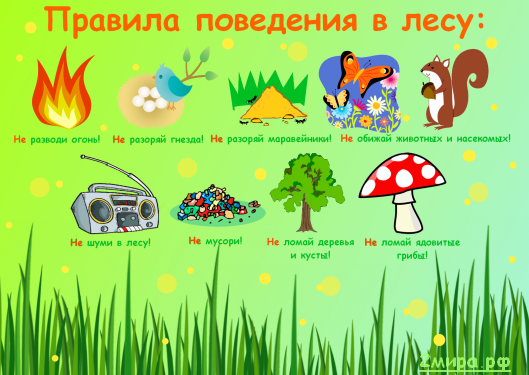 - Молодцы, ребята. Я надеюсь, когда вы будете отдыхать на природе, вы будете помнить о том, как нужно вести себя, чтобы не навредить природе.